АКАДЕМИЯ КОМПЬЮТЕРНЫХ НУКАКАДЕМИЯ ИНФОРМАТИЗАЦИИ ОБРАЗОВАНИЯАССОЦИАЦИЯ ЭЛЕКТРОННОГО ОБУЧЕНИЯИНСТИТУТ УПРАВЛЕНИЯ ОБРАЗОВАНИЕМ РАОНАУЧНЫЕ ЧТЕНИЯ«АКТУАЛЬНЫЕ ПРОБЛЕМЫ РЕАЛИЗАЦИИ ЭЛЕКТРОННОГО ОБУЧЕНИЯ 
И ДИСТАНЦИОННЫХ ОБРАЗОВАТЕЛЬНЫХ ТЕХНОЛОГИЙ»СЕМИНАР № 15: Методы и средства администрирования учебной деятельности при реализации программ электронного образованияМосква, Нижегородская ул., 32, ауд.35225 апреля .Начало работы семинара: 11:00Доклады 1. СИМОНОВ Александр Васильевич, к.пед.н, начальник отдела инноваций в образовании Государственного института информационных технологий и коммуникаций (ИНФОРМИКА)Тема доклада: «Повышение эффективности управления в электронном образовании»2. ПАК Николай Инсебович, д. пед. н, кандидат физико-математических наук, профессор, зав. кафедрой информатики и вычислительной техники ого государственного педагогического университета. (ДИСТАНЦИОННО)СТЕПАНОВА Татьяна Анатольевна, к.пед.н, доцент Красноярского государственного педагогического университета. (ДИСТАНЦИОННО)Тема доклада: «Формирование многомерного алгоритмического мышления на телесно-ментальной основе: поведение в сети»  3.БЕЗВЕСИЛЬНАЯ Анжела Александровна, к.пед.н,, доцент, зав.кафедрой информационных технологий Академии гражданской защиты МЧСТема доклада: «Информационное обеспечение дистанционной подготовки кадров МЧС»4.ЧМЫХОВА Екатерина Витальевна, к.соц.н., доцент, директор Института когнитивной нейрологии ЧОУ ВО СГАТема доклада: «Администрирование практики в условиях электронного обучения»5. МАНЯХИНА Валентина Геннадьевна 							Тема доклада: «Опыт применения элементов электронного обучения при реализации образовательных программ в МПГУ»6. ЗАВРАЖНАЯ Елена Анатольевна 							Тема доклада: «Об опыте проведения государственной итоговой аттестации в режиме видеоконференции»Дискуссия                             Руководители научных чтений:      Карпенко М.П.,					     Ваграменко Я.А.,Президент							ПрезидентАкадемии компьютерных наук,				Академии информатизации образования	д.т.н., профессор						д.т.н., профессорПисьменский Г.И.,Главный ученый секретарь Академии компьютерных наук, д.и.н., профессор	Контактная информация: informofedu@gmail.com (Григорьян Яна Грантовна, 8-(916)-596-56-70).Участвуют все желающие.-----------------------------------------------------------------------------------------------------------------------Российский портал информатизации образования содержит: законодательные и нормативные правовые акты государственного регулирования информатизации образования, федеральные и региональные программы информатизации сферы образования, понятийный аппарат информатизации образования, библиографию по проблемам информатизации образования, по учебникам дисциплин цикла Информатика, научно-популярные, документальные видео материалы и фильмы, периодические издания по информатизации образования и многое другое.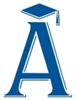 